第３回京都亀岡ハーフマラソン大会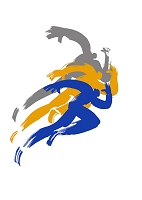 ボランティア参加申込書私は、ボランティア募集の注意事項を尊守し、「個人情報の取り扱いについて」同意し申し込みます。※送付していただいた参加申込書は返却できませんので、コピー等を保管してください。フリガナフリガナ性別性別生年月日Ｓ ・ Ｈ 　　 　年　　  　月　　　  日参加者氏名参加者氏名男女男女生年月日Ｓ ・ Ｈ 　　 　年　　  　月　　　  日住　所住　所〒　　　　　₋　　　　　　都　道　　　　　　　　　　　　府　県〒　　　　　₋　　　　　　都　道　　　　　　　　　　　　府　県〒　　　　　₋　　　　　　都　道　　　　　　　　　　　　府　県〒　　　　　₋　　　　　　都　道　　　　　　　　　　　　府　県〒　　　　　₋　　　　　　都　道　　　　　　　　　　　　府　県連絡先連絡先自宅　　　　　　　（　　　　　　）　　　　　　　－自宅　　　　　　　（　　　　　　）　　　　　　　－自宅　　　　　　　（　　　　　　）　　　　　　　－ＦＡＸ　　　　　　（　 　　　　）　　　　　　－ＦＡＸ　　　　　　（　 　　　　）　　　　　　－連絡先連絡先携帯番号　　　　（　　　　　　）　　　　　　　－携帯番号　　　　（　　　　　　）　　　　　　　－携帯番号　　　　（　　　　　　）　　　　　　　－Ｅ－ｍａｉｌＥ－ｍａｉｌ職　業職　業□ 会社員・公務員　　　□ 自営　　　□ 学生□ 無職　　　□ その他（　　　　　　　　　　　　）□ 会社員・公務員　　　□ 自営　　　□ 学生□ 無職　　　□ その他（　　　　　　　　　　　　）資 格資 格（例）救急救命士、手話等緊急連絡先フリガナ電話番号電話番号（　　　　　　）　　　　　₋※左記の方に連絡が取れる番号緊急連絡先氏　名電話番号電話番号（　　　　　　）　　　　　₋※左記の方に連絡が取れる番号緊急連絡先氏　名本人との関係本人との関係□父母　□兄弟（姉妹） □配偶者　　 □親族　　□知人スポーツイベントボランティア経験スポーツイベントボランティア経験当日の交通手段当日の交通手段□自転車　　　　□公共交通機関　 　　□その他（　　　　　　　　　　　　　　　　　　）□自転車　　　　□公共交通機関　 　　□その他（　　　　　　　　　　　　　　　　　　）□自転車　　　　□公共交通機関　 　　□その他（　　　　　　　　　　　　　　　　　　）□自転車　　　　□公共交通機関　 　　□その他（　　　　　　　　　　　　　　　　　　）□自転車　　　　□公共交通機関　 　　□その他（　　　　　　　　　　　　　　　　　　）活動希望エリア活動希望エリア□亀岡運動公園内会場（大会会場内）□コース沿道（配置は主催者で決めさせていただきます。）※ご希望に添えない場合がありますので、あらかじめご了承ください。□亀岡運動公園内会場（大会会場内）□コース沿道（配置は主催者で決めさせていただきます。）※ご希望に添えない場合がありますので、あらかじめご了承ください。□亀岡運動公園内会場（大会会場内）□コース沿道（配置は主催者で決めさせていただきます。）※ご希望に添えない場合がありますので、あらかじめご了承ください。□亀岡運動公園内会場（大会会場内）□コース沿道（配置は主催者で決めさせていただきます。）※ご希望に添えない場合がありますので、あらかじめご了承ください。□亀岡運動公園内会場（大会会場内）□コース沿道（配置は主催者で決めさせていただきます。）※ご希望に添えない場合がありますので、あらかじめご了承ください。